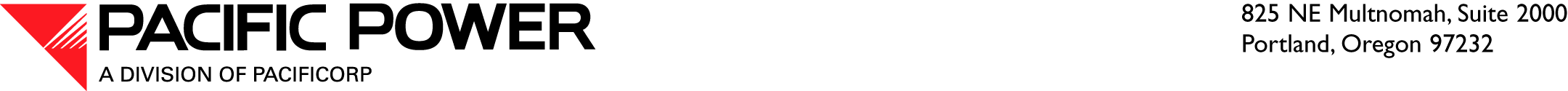 January 10, 2017VIA ELECTRONIC FILINGAND OVERNIGHT DELIVERYSteven V. KingExecutive Director and SecretaryWashington Utilities and Transportation Commission
1300 S. Evergreen Park Drive S.W.
P.O. Box 47250
Olympia, WA  98504-7250RE:	UE-161204—Pacific Power Notice of AppearancePacific Power & Light Company (Pacific Power or Company), a division of PacifiCorp, submits its Notice of Appearance for Dustin Till and Troy Greenfield.  It is respectfully requested that all formal data requests regarding this filing be addressed to:By e-mail (preferred):		datarequest@pacificorp.com By regular mail:		Data Request Response Center				PacifiCorp				825 NE Multnomah St., Suite 2000				Portland, Oregon, 97232In addition, Pacific Power requests Troy Greenfield to be added to the master service list for this proceeding, and washingtondockets@pacificorp.com to be added to the administrative support courtesy copy list.Please direct any informal inquiries regarding this filing to Ariel Son at (503) 813-5410.Sincerely,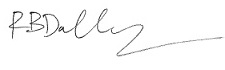 R. Bryce DalleyVice President, Regulations	Enclosures Cc: Service List in UE-161204